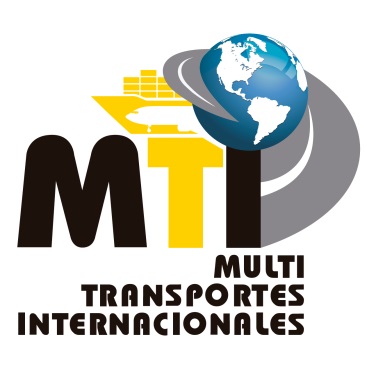 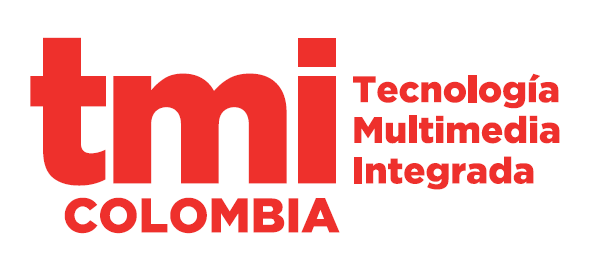 ESPECIFICACIÓN DE MAQUINARIAExpositor/Empresa:Contacto: # Stand:                              m² contratados:   *Los campos en rojo son obligatorios Enviar este formato al área de Ferias y Exposiciones Internacionales, al correo: ferias@mtinter.com.mx                                                               Para ser llenado por MTI                                                                   Fecha y hora de montaje: #TIPO DE MAQUINARIA/NOMBREMEDIDAS EN METROSLARGO       ANCHO          ALTOMEDIDAS EN METROSLARGO       ANCHO          ALTOMEDIDAS EN METROSLARGO       ANCHO          ALTOPESO(KG)¿Requiere almacenaje de empaque vacío?12345678910